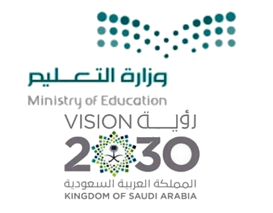 س١- اختيار من متعدد :س٢- مثلي لما يلي بمثال واحد :  ١- يمين اللغو:…………………………………….                                        ٢-صور الكهانة و العرافة: …………………………                                        ٣-أبواب الدلالة على الخير :…………………………                                        ٤-سبل الوقاية من السحر:………………………….                                        ٥-آداب طالب العلم:………………………………..س٣- صنفي أحكام الحنث حسب المثال : ( والله لن أسافر غدا – والله سأذهب لزيارة والدي  – والله سأخذ مال فلان – والله لن أتصدق اليوم)س٤ : انسبي كل نص شرعي إلى موضوعه المناسب :١-جوامع الكلم .                                      – (     )    (إنى أبدع بي فأحملني)٢-الدلالة على الخير .                                – (     )  (قال فإن اتبعتني فلا تسألني )                                                          -(      )  (قل آمنت بالله ثم استقم)س٥: بيني معنى ما تحته خط : ١-قال تعالى : (و إذا قال موسى لفتاه).     (………..………………………)٢-قال تعالى : (فوجد عبدا من عبادنا).      (………….……………………)٣-قال تعالى : (أو أمضي حقبا ).            (……………………………….)                                  انتهت الأسئلةالعبارة١٢٣١-عمل شيطاني يؤثر في الأبدان و تخيلات تؤثر في الأبصار يقصد به: الكهانةالعرافةالسحر٢-علامة إلتقاء موسى عليه السلام بالخضر :(مجمع البحرين)(نسيا حوتهما )(ركبا في السفينة)٣-(صلاح الآباء يحفظ الأبناء).تبين ذلك من قصة :خرق السفينةبناء الجدار قتل الغلام٤-صحابي جليل أسلم مع وفد الطائف رضي الله عنه :أبو هريرةعبدالله بن عباس سفيان الثقفي ٥-الحلف بالله على أمر كاذب -من كبائر الذنوب وتسمى :اليمين الغموساليمين اللغواليمين المنعقدة٦-من تعمد  سؤال  الكاهن حتى و إن  لم يصدقه :كفر لم تقبل له صلاة أربعين يوما شرك أكبر حنث واجبحنث محرمحنث مباححنث مستحب 